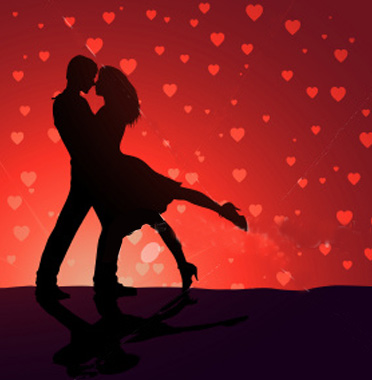 Сценарій конкурсно-розважальної програми«Ідеальна пара нашої школи»Ведучий 1. Життя – це не букет розмаю,А вічний бій і суєта.                  Любіть любов, я вас благаю,Вона велична і свята.Є таємнича в неї сила, Коли зіниці зацвітуть.Любіть любов, вона - ті крила,Які до щастя донесуть.Милуйтесь сонцем і зорею, Добра від вас ждуть матері. Любіть любов, бо легше з нею Переживати тягарі.Ходіть до добрих друзів в гості,Образи грішникам простіть.Позбудьтесь заздрості і злості,Любіть любов, життя любіть.Ведучий 2.  Добрий вечір, пані та панове!Ведучий 1. Леді та джентльмени!Ведучий 2. Дівчата і хлопці!Ведучий 1. Валентини та Валентини!Ведучий 2. І всі закохані в цьому залі!Ведучий 1. Адже сьогодні День святого Валентина, День закоханих. Свято, яке широко відзначається у всьому світі.Ведучий 2. День Св. Валентина – жарт чи традиція, чужий звичай чи незграбна вигадка, - яка різниця, якщо в душі боязким вогником тліє надія?Ведучий 1. І я думаю, що саме в цей день можна:- Зізнатися в любові,- Знайти коханого або кохану,- Врятувати те, що ще можна врятувати, нехай це і здається неможливим.Ведучий 2. Бо закохані творять дива.Якщо дарують троянди, ...  то мільйон.Якщо освідчуються в коханні, ... то метровими літерами.Якщо святкують, ... то святкують усією планетою.Ведучий 1. І сьогодні ми – частка цієї планети – говоримо: «Ласкаво просимо на свято закоханих!». Ведучий 2. І сьогодні в нашій залі зібралися усі закохані.Ведучий 1. Чому закохані?Ведучий 2.  Та тому що хто, крім закоханих, прийшов би на свято, присвячене дню Святого Валентина? І ми від усієї душі вітаємо вас з цією подією!Ведучий 1. Подумаєш, подія, ця дата в календарі навіть червоним не відзначена.Ведучий 2. Головне, що серця в цей день починають по-особливому битися. Поглянь навколо – сяйво закоханих очей і пурпур сердечок на «валентинках» - хіба це не свято? Ведучий 1. Мені здається, що ти трохи перебільшуєш, кажучи, що в залі зібралися лише одні закохані. Я щось не вірю.Ведучий 2. Хочеш, я тобі доведу, що всі присутні в кого-небудь або в що-небудь закохані. Хтось закоханий у однокласника або однокласницю, хтось – у черговий серіал. Ось дивись. Хто любить солодке, підніміть руку. Хто любить дивитися кінофільми, підніміть дві руки. Хто любить поспати – поплескайте в долоні, а хто любить літо – потупайте ногами. Ось бачиш?Ведучий 1. Кожна людина мріє любити і бути коханим. Але не кожному це вдається. Можна знайти всі скарби світу, але бути нескінченно самотнім, адже серцю без кохання нелегко. Може, тому, кожен з нас горить бажанням: «От би зустрітися нам, от би зустрітися». Скажіть, де можна зустріти свою любов? (Відповіді з залу). Швидше за все, на вечірці, в бібліотеці, в поїзді і на дискотеці, а може, навіть просто на вулиці ...Ведучий 2. Сьогодні ми спробуємо зустріти свою любов просто в цій залі.Ведучий 1. А спостерігати за цим будуть не  лише глядачі, але й наше шановне журі, яке наприкінці вечора визначить ідеальну пару нашої школи.Ведучий 2. Отож ми запрошуємо на сцену трьох юнаків і трьох дівчат, бажано по одній парі від класу.Ведучий 1. Кожному учасникові я дам по картці, на яких написане ім’я відомого літературного героя.Ведучий 2. Вам необхідно якнайшвидше знайти свою пару. Наприклад, Майстер шукає свою Маргариту, Андрій Болконський – Наташу Ростову й т.д. Як тільки «закохані» знайдуть один одного, відразу повинні голосно назвати імена складеного ними дуету.Ведучий 1. Пара, яка першою зможе знайти одне одного, отримає перший заохочувальний бал.Ведучий 2. Решту конкурсів журі зможе оцінити максимум у 10 балів.(Євгеній Онєгін - Тетяна Ларіна, Ромео - Джульетта, Руслан – Людмила).Ведучий 1. Отже, у нас є три пари, які будуть змагатися за високе звання «Ідеальна пара школи».Ведучий 2. І ми наблизилися до першого конкурсу, який має назву «Знайомство».Ведучий 1. Для того, щоб дізнатися про вас більше, ми пропонуємо вам використати у своєму представленні такі слова: дощ, ім’я, радість, школа, люблю, квіти, книга…Ведучий 2. На підготовку ми даємо вам 2 хвилини, а тим часом пропонуємо невеличку розминку нашим глядачам. Вам необхідно назвати відомих людей, яких звуть Валентин або Валентина.(Наприклад, Валентин Гафт, Валентин Катаєв, Валентин Пикуль,Валентин Юдашкин, Валентина Терешкова, Валентина Титова, Валентина Толкунова та ін.).Ведучий 1. Ваш час вичерпався, шановні конкурсанти. Просимо вас до слова.(Усі пари представляються.)Ведучий 2. Ось і представилися учасники нашої святкової програми. Давайте ще раз привітаємо їх.Ведучий 1. Кохання буває різне – неспокійне і спокійне, підступне й віддане, нерозділене і взаємне, гірке й солодке, вічне й миттєве…Ведучий 2. І навіть отаке…(Виступ учнів):Я желаю тебе неудачи,Чтоб на помощь меня ты позвал:Поломай себе руки и ноги,Потеряй в суете кошелек.Окажись у медведя в берлоге,Опрокинь на себя кипяток,Выпей чашку чернил по запарке,Кофту новую супом залей,Наступи на змею в зоопарке,В день рожденья чумой заболей,Упади на ходу с электрички,Пострадай от блатного ножа,Загорись от погашенной спички,Сядь в лесу на большого ежа,Забреди на прогулке в болото,Проколи себе палец иглой,Упади на забор с вертолета,Подавись баклажанной икрой...И когда приключится такое,Я на помощь к тебе поспешу —Я тебя излечу, успокою,Заслоню, защищу, затушу...Ты — мой герой!Ты — мой кумир!Ты мой до пят,Ты мой до дыр!Ты мой до х...хромовых сапог,Ты — Аполлон,Ты — Зевс,Ты — бог!Я за тебя в избу, в пожар,Остановлю электрокар.И, если надо, в шалашеЯ буду счастлива уже!Ведучий 1. День Святого Валентина в кожній країні святкують по-різному. Француженки у ніч перед 14 лютого пришивають до подушки з чотирьох кінців лаврові листочки. Тоді, стверджують вони, уві сні можна побачити нареченного.Ведучий 2. Безтурботні італійці святкують Валентинів день по-іншому – вони вважають необхідним робити коханим подарунки, найчастіше – солодощі. Бо вважають – тоді спільне життя обов’язково буде «солодким». Крім того, в Італії 14 лютого закохана жінка має право освідчитися в коханні чоловікові. Якщо він не поділяє її палких почуттів, то повинен подарувати їй… нову сукню.Ведучий 1. У Норвегії 14 лютого можуть одружуватися без згоди батьків.Ведучий 2. Як на мене, найбільш неординарно День усіх закоханих святкують в Японії. 14 лютого на головній площі Токіо відбувається щось незвичайне: кілька дівчат та хлопців, стоячи на сцені, голосно вигукують свої побажання та освідчуються в коханні. Хто зробить це голосніше, той отримує приз. 
Ведучий 1. Усіх святкових витівок, що їх на День Святого Валентина роблять досить-таки серйозні люди, перелічити просто неможливо.Ведучий 2. У цей день жодні романтичні безумства не заборонені. Можна співати серенаду під балконом коханої, і тебе не поведуть до міліції. Напевне, ви не раз читали в книгах, бачили в кінофільмах, як закохані кавалери співають серенади.Ведучий 1. Зараз же пропонуємо нашим парам цікавий і романтичний конкурс – «Серенада». Хлопці стають проти своїх Дам серця і по черзі співають їм рядок із пісні про кохання або декламують декілька віршованих рядків. Це дає їм право наблизитися до дівчини на один крок.Ведучий 2. Перемагає в цьому конкурсі той, хто першим підійде до своєї коханої й подарує їй цю квітку (хлопцям роздаються паперові квіти).Ведучий 1. Отож, позаду перші зізнання у коханні, перші захоплені погляди й завмирання сердець.Ведучий 2. А попереду – наше завдання. Внесіть кулі!(Вносять 3 повітряні кулі, всередині них букви слова «любов» на різних мовах народів світу).Ведучий 1.  Ваше завдання таке: за нашою командою почніть надувати кулі, допоки вони не вибухнуть, а з букв, що всередині них, складіть слово, яке безпосередньо пов'язане з нашим святом. Ведучий 2. Пари готові? Почали!(Слова: «любовь» - російська, «любов» - українська, «love» - англійська).Ведучий 1. Це слово об’єднує всіх закоханих на планеті, незважаючи на їхній вік, національність і місце проживання. Ведучий 2. Але кохання – не тільки радощі й щасливі смоменти, але й подолання перешкод, здатність на подвиг заради коханої людини.Ведучий 1. Саме про це хочуть нам розповісти…(Виступ учнів): На сцену выходят двое ребят. Один одет как джентльмен: костюм, галстук, цветок в петлице пиджака, а другой — как Иванушка-дурачок: рубашка навыпуск, кепка на голове, одна штанина закатана. № 1 будет положительный, а № 2 — отрицательный. Они рассказывают сказку, показывая хорошую и плохую сторону любви. Рассказчики декламируют текст, как бы наступая друг другу на пятки, не делая пауз.
1 рассказчик.В некотором царстве, в некотором государстве...2 рассказчик.Посреди большого болота...1 рассказчик.Жил-был Иван...2 рассказчик. Дурак...1 рассказчик.Царевич. И был он такой пригожий...2 рассказчик.Сам с вершок, голова с горшок, нос крючком, волосы торчком...1 рассказчик.Что никого пригожей его во всем свете не было. Почитал он царя-батюшку и царицу-матушку, но больше всего любил он...2 рассказчик.Молодую картошку и большую ложку...1 рассказчик.А еще Василису Прекрасную. Похитил ее Змей трехглавый и заточил в темницу каменную...
2 рассказчик.Оттого Иван и тронулся (крутит пальцем у виска)...1 рассказчик.В путь-дороженьку. Идет он по полям, по лесам, по частому ельничку, по молодому осинничку...2 рассказчик.По болотам и топям, по оврагам и трущобам...1 рассказчик.С неба солнышко светит.2 рассказчик.Под ногами трясина чавкает...1 рассказчик.Ветерок его ласкает,2 рассказчик.Кикиморы его щекочут,1 рассказчик.Красота-а-а.
2 рассказчик.Жуть (передергивается).1 рассказчик.Долго ли, коротко ли шел Иван и дошел...2 рассказчик.До ручки (руки опускает).1 рассказчик.Избушки на курьих ножках. Лапти вытер платочком шелковым.2 рассказчик.Сморкнулся в него, по-молодецки дверь дубовую...1 рассказчик.В резьбе и в украшениях всю...2 рассказчик.Плечом вышиб и в избу ввалился.1 рассказчик.И видит девицу-раскрасавицу. Сама молодая, золотая...2 рассказчик.Нога костяная, зуб один торчит. В общем, страх такой (зажмуривает глаза)...1 рассказчик.Что ни в сказке сказать, ни пером описать.2 рассказчик.Заиграла тут в Иванушке кровушка молодецкая. Схватил он топор, да как...1 рассказчик.Дров нарубил, печь истопил.2 рассказчик.А потом схватил он нож, да ка-а-к...1 рассказчик.Колбасы нарезал, девицу накормил и спать уложил.2 рассказчик.Послушай, (обращается к первому), какая девица? Это же Баба-Яга была.1 рассказчик.А мне в каждой Бабе-Яге красна девица чудится.2 рассказчик.Ну не знаю, что тебе там чудится, а сказку рассказывать не мешай!1 рассказчик.Вот и ты не мешай.Дальше они рассказывают одновременно, но так, чтоб и тот, и другой текст был понятен. К концу этой части текста они должны прийти одновременно.1 рассказчик.Вобщем так: уснула красавица.2 рассказчик.Вообщем так: уснула старуха, отрубил он...1 рассказчик.Он ее поцеловал, аккуратно по го-...2 рассказчик.Ей голову, со стуком из избы вышел, избушку поджег и дальше пошел.1 рассказчик.По головке погладил, тихонько из избы вышел, дверь закрыл и дальше пошел.1 рассказчик.Долго ли, коротко ли шел Иван и видит — Змей Горыныч лежит.2 рассказчик.Сам с гору, голова с пригорочек...1 рассказчик.А глаза мечтательно голубые-голубые, доверчивые. И говорит Змей Ивану: «Давай, Иван, дружить». «Давай, — говорит Иван. — Будет у меня сразу три друга...»2 рассказчик.И отрубил ему одну голову.1 рассказчик.«Ну ничего, — говорит Иван. — Будет у меня два друга».2 рассказчик.И отрубил ему вторую голову.1 рассказчик.Ну ничего, один старый друг лучше новых двух.2 рассказчик.И последнюю отрубил.1 рассказчик.И тут выбежала к нему Василиса Прекрасная.2 рассказчик.А он и ей голову...1 рассказчик.Погладил и женился на ней. И стали они жить-поживать, и добра наживать.2 рассказчик.А царевна-то оказалась лягушкой (ехидно).1 рассказчик.Ну и что. Ведь когда любишь — это неважно!!!Ведучий 2. Усім відоме українське народне прислів’я, що «чоловік – голова, а жінка – шия, куди шия покрутиться, туди голова й повернеться». Чого тільки не роблять чоловіки заради своїх коханих, вони готові на все…Ведучий 1. А дівчата усі хочуть… заміж. Бо це – білосніжна сукня, обручка… найщасливіший день.Ведучий 2. І якщо дівчатам треба лише мило посміхатися, то юнаків і тут чекає випробування, адже наречений повинен уже в день весілля показати, як він може носити на руках свою кохану.Ведучий 1. А наші конкурсанти саме дійшли до маленького тренування перед весіллям.Ведучий 2. Наш наступний конкурс має назву «Легка ноша». Хлопці повинні перенести дівчину на інший бік зали, рухаючись по «острівкам», тобто цим газетам. При цьому кожен наступний учасник повинен нести свою даму інакше, ніж його попередники.(Розкладаються газети, по яких має пересуватися хлопець зі своєю «легкою ношею»).Ведучий 1. А що ж далі, після весілля? Буває і таке…(Виступ учнів): Зарисовка из семейной жизниСашаМашаАвторВ несценических условиях, мы предлагаем поставить два стула спинкой друг к другу. Саша с Машей находятся по разным сторонам от мнимой стенки. Автор стоит чуть поодаль вне зоны действия героев. А: - Семейная жизнь...такая ли она, как мы себе представляем в молодости. Давайте отбросим стереотипы, посудные баталии и ссоры из-за разбросанных по дому носков, и перенесёмся в один из самых светлых периодов семейной жизни – самое начало... Итак, первая неделя в статусе супругов...Он...и Она.(Маша нервничает, достает телефон, начинает звонить, Саша, с другой стороны "стенки” поднимает трубку)М: - Алло, Саша... Это я... Тебе не кажется, что ты уже немного задерживаешься!...С: - Меня нет всего 15 минут.М: - Ты считаешь, что этого мало?!... А то что я тут одна, места себе нее нахожу, это по-твоему нормально?! С: - Маша, ты не поверишь, я тоже один. М.: - ТАК, скажи мне прямо – кто она?А: - Саша понял к чему ведет разговор, сел поудобнее и настроился на долгую беседу...(Саша садится)С: - Кто?М: - Она!... Та о которой ты думаешь сейчас!С: - Маша, я о тебе и не забывал.А: - В этих словах Маша уловила сарказм.М: - Саша, хватит придуриваться! Я все знаю! Скажи, это та блондинка, которая продавала нам корм для рыбок?А: - Зоомагазин находился неподалеку, за углом.С: - Маша, что ты несешь? М: - Я видела, как ты посмотрел нак неё, когда она предлагала корм для гуппи!С: - Маша, я женился на тебе не для того, чтобы через неделю убежать от тебя с продавщицей из зоомагазина!М: - Саша признайся, и я обещаю, она умрет легко.А: - Ни Саша, ни Маша даже не подозревали о том, что очаровательная блондинка в зоомагазине являлась 2-х кратной чемпионкой Латвии по тайскому боксу.М: - Саша, как её зовут?С: - Мааашааа...М: - КАК?! Её еще и Машей зовут?! Ну ты подлец!А: - Понеслась.....С: - Маша, послушай себя! Что ты несешь?! Успокойся!М: - Это ты её успокаивать будешь!... Скажи, это все из-за того брюнета?А: - Опааа.... Неожиданный поворот событий.(Маша садится, Саша встает)С: - КАКОГО БРЮНЕТА???!!!М: - которого я просто пригласила на танец...С: - Так это ТЫ его пригласила?!... Ты говорила, что ОН тебя пригласил!!!А: - Маша включила дурочку...М: - Да... Саш... слушай...ааа... я тут на ужин котлетки пожарила...С: - (перебивает её) Нет уж, нет уж, девушка, подождите!М: - (в растерянности) С подливочкой, твои любимые...С: - Тогда у меня вопрос! Почему ты вернулась домой так поздно вчера?(Маша встает)М: - С рисом... Так.!!!!!!!!!!!.. Я закончила в пол-восьмого, была дома в восемь!С: - У кого?А: - Так так, похоже наметилась посудная баталия...М: - Саша, послушай себя, что ты несешь?С: - От работы до дома тебе – 25 минут! Что ты делала еще 5?!М: - Ты считаешь, что пяти минут достаточно для измены?С: - Так ты и не отрицаешь!А: - Внимание, опасный момент!М: - Саша, что за бред, успокойся!С: - Это ты его успокаивать будешь!...А: - Где-то я уже это слышал...С: - Где ты была еще 5 минут?!М: - Покупала тебе подарок! (оба замолчали)А: - Вот так так... Сюрприз не удался... В воздухе повисло неловкое молчание...М: - (обиженно) Между прочим, у нас сегодня неделя совместной жизни!(молчание)С: - Маш.....прости....я вспылил, давай мириться...М: - Нет это ты прости я виновата, я вела себя как дура...С: - Нет это я виноват, вел себя как дурак...А: - Похоже близится фіналМ: - Саша...я скучаю...я хочу чтоб ты меня обнял...С: - Маша, давай так, я сейчас добреюсь, выйду из ванной и обязательно обниму тебя...Ведучий 2. Так, подружнє життя – не завжди солодке, необхідно вміти йти на поступки, пробачати, а часто – й розуміти одне одного без слів, як у нашому наступному конкурсі.Ведучий 1. Наш конкурс має назву «Щасливий батько». Шановні учасники, уявіть собі, у вас народилася дитина, а вас не пускають у пологовий будинок. Спілкуватися доводиться через вікно. Дівчата жестами передають текст записки, а хлопці мають його розтлумачити.Ведучий 2. Отже, дівчата дістають аркуші з текстом, який необхідно передати «щасливому батькові».(Тексти листівок:1. Народилася дівчинка, лиса, має великі очі.2. Народився хлопчик, кучерявий, багато їсть.3. Народилася двійня (хлопчик і дівчинка), посміхаються, у них кирпаті носи).Ведучий 1. На цьому наша конкурсна програма завершилася.Ведучий 2. А поки журі робить останні підрахунки, давайте складемо колективний лист на згадку про сьогоднішній вечір. Текст ми підготували, але він дещо незакінчений, тому ми просимо вас допомогти нам. Вам необхідно придумати 9 прикметників, яскравих і образних. Отож, ваші пропозиції...(                            ) колеги по закоханості! Ми раді вітати вас з (                      ) днем святого Валентина!І нехай (                               ) жарти наших ведучих були (                           ), але нам сподобалися (                                ) виступи. Крім того, ми хочемо зізнатися в коханні (                                       ) організаторам свята і всім                                    (                                 ) присутнім на нашому (                                     ) вечорі. І насамкінець хочемо сказати, що все було (                            )!Ведучий 1. А зараз ми надаємо слово нашому шановному журі.(Остаточні підсумки змагання.  Нагородження переможців.) Ведучий 2. Кохати — то не в губи цілуватиЙ слова красиві говорити.Ведучий 1. Кохати — чарівним вогнем палати,І ним людину найдорожчу гріти.Ведучий 2. Кохати — то не треба поруч бути,Гуляти разом в срібнозорі ночі.Ведучий 1. Кохати — це ніде й ніколи не забутиВ цілому світі наймиліші очі. Ведучий 2. Кохати — то приносити не квіти,Невірному уже кохать не вдасться.Ведучий 1. Кохати — не для себе тільки жити,Кохати — то народжувати щастя. Ведучий 2. Наші пари сьогодні довели, що кохати — це значить творити кохання. Тож творіть його, ідіть назустріч йому, і ви зустрінете його, як дивовижну казку, як чарівну пісню, яка зробить ваші найпотаємніші бажання реальністю.Ведучий 1. Ще раз вітаємо вас із Днем святого Валентина, із Днем усіх закоханих! Бережіть своє кохання, бо воно – сонце людських почуттів! До побачення!      3 паперові квітки3 повітряні кулі, всередині них букви слова «любов» на різних мовах народів світуГазетиАркуш для журіПідсумок:Євгеній ОнєгінТетяна ЛарінаРусланРомеоДжульеттаЛюдмилаЛОЛОOЮВЮВVБЬБLE1. Народилася дівчинка, лиса, має великі очі.2. Народився хлопчик, кучерявий, багато їсть.3. Народилася двійня (хлопчик і дівчинка), посміхаються, у них кирпаті носи.дощім’ярадістьшколалюблюквітикнигадощім’ярадістьшколалюблюквітикнигадощім’ярадістьшколалюблюквітикнига№ п/пНазва конкурсуКомандаКількість балівКількість балів№ п/пНазва конкурсуКомандамаксимум0«Знайди половинку»Ромео+Джульєтта10«Знайди половинку»Руслан+Людмила10«Знайди половинку»Онєгін+Тетяна11«Знайомство»Ромео+Джульєтта101«Знайомство»Руслан+Людмила101«Знайомство»Онєгін+Тетяна102«Серенада»Ромео+Джульєтта102«Серенада»Руслан+Людмила102«Серенада»Онєгін+Тетяна103«Кулі кохання»Ромео+Джульєтта103«Кулі кохання»Руслан+Людмила103«Кулі кохання»Онєгін+Тетяна104«Легка ноша»Ромео+Джульєтта104«Легка ноша»Руслан+Людмила104«Легка ноша»Онєгін+Тетяна105«Щасливий батько»Ромео+Джульєтта105«Щасливий батько»Руслан+Людмила105«Щасливий батько»Онєгін+Тетяна10Ромео+ДжульєттаРуслан+ЛюдмилаОнєгін+Тетяна